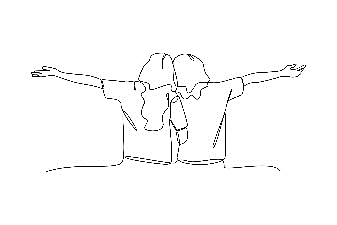 KONFIRMANTWEEKEND 2024						    -et høydepunkt i konfirmanttida!Turen går til Kvitsund Gymnas, som er en videregående internatskole i nærheten av Vrådal Skisenter. På lør drar vi til skisenteret. Her kan man renne i bakken, gå på ski eller kose seg i varmestua.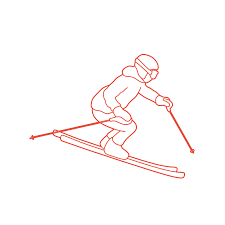 Se fram til: MASSE GØY OG FINE SAMLINGER	UNDERHOLDNING OG SKIDAGPris:           Selve turen koster kr 1200,-.   		Dette inkluderer all mat, overnattinger og bussturen.I tillegg kommer dagskort i skiheisen kr 300,-.Altså: De som vil ha tur + dagskort betaler kr 1500,-.Betales til konto 2949 10 08707 innen 12. januar.NB: Husk å merke det «Konf.tur + konfirmantens navn + evt. innkl. skikort»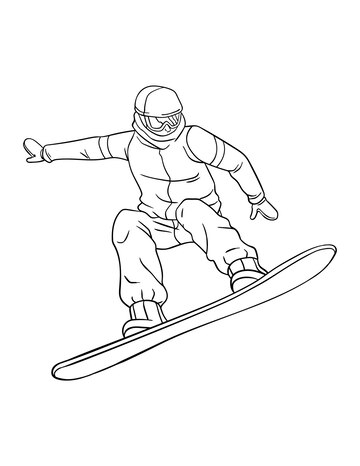 Vi regner med å få redusert pris for de som vil leie utstyr (ca. 2-300 kr). Ta evt. med penger til dette.Avreise:	Vi reiser med to busser på fredag: 
		Møt opp i god tid før avgang for pakking av bagasje.-Avgang fra Eide skole kl. 17.00-Avgang fra Holviga ungdomsskole kl. 17.30-Avgang fra Resvik bedehus kl. 17.30 -Vi er hjemme igjen søndag ettermiddag ca. kl. 16.00.Ta med:	- ski eller slalåmutstyr/brett- sovepose, liggeunderlag (vi sover i klasserom) og toalettsaker- klær til ute- og inneaktiviteter- bibel, konf-logg og skrivesakerHar dere spørsmål, kan dere ringe menighetskontoret (37 09 01 00) eller Jennie (41 56 12 45)  PÅMELDING til Jennie innen søndag 9. januar på e-post jhv@grimstad.kirken.no  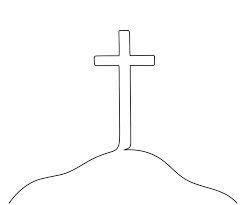 Merk med navn på konfirmant. Skal/skal ikke ha skikort.  Tlf.nr. til foresatt og konfirmant. Skriv også eventuelle allergier eller hensyn som må tas. Dere er meldt på når turen er betalt og dere har fått bekreftelse på påmeldingen. PS til foreldre: Dersom noen av dere har betalingsproblemer, kan dere henvende dere til oss på tlf, så vil dere få turen til redusert pris uten at noen får greie på dette.